ORFFOV JESENSKI SEMINAR – LjubljanaKDAJ?:SOBOTA, 15. 11. 2014; od 8.30 – 15.45KJE?: Osnovna šola Kašelj, Kašeljska cesta 119 a, Ljubljana-PoljePred šolo je večje parkirišče. 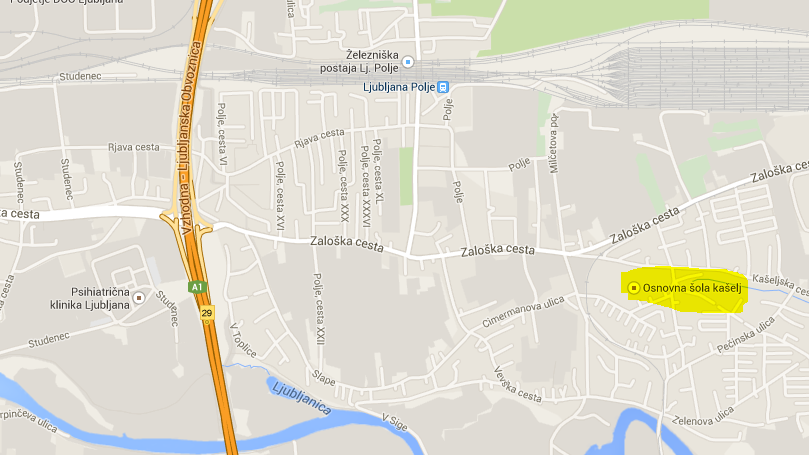 URNIK8:00 – 8:30 – REGISTRACIJA + kavica8:30 – 10:00 – 1. delavnica     Tadeja/Jaka10:00 – 10:15 – krajši ODMOR10:15 – 11:45 – 2. delavnica   Jaka/Tadeja11:45 – 12:30 – daljši ODMOR 12:30 – 14:00 – 3. delavnica   Petra/Peter10:00 – 10:15 – krajši ODMOR14:15 – 15:45 – 4. delavnica   Peter/PetraOBLAČILA in OBUTEVKer je naš seminar zasnovan izključno aktivno, priporočamo zelo udobna oblačila in obutev. 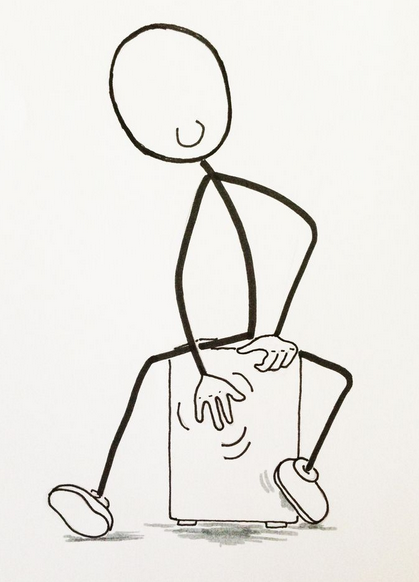 HRANA in PIJAČAMed odmori bo na voljo kavica in kakšen piškotek, za vse ostale prehranjevalne potrebe pa poskrbite sami. Blizu šole je manjša trgovina, kjer boste lahko med glavnim odmorom kupile kaj za pod zob. GRADIVOGradivo delavnic boste po seminarju prejele po elektronski pošti. Med samo delavnico vam torej ni potrebno delati zapiskovOSTALOV času seminarja bodo v avli šole inštruemte predstavili iz glasbene trgovine Music Max. Inštrumente bo mogoče tudi kupiti ali naročiti po posebni promocijski ceni za udeležence.Na koncu seminarja boste prejeli potrdila o udeležbi Za vsa dodatna vprašanja lahko pošljete mail na slovensko.društvo.carla.orffa@gmail.com ali pokličete na telefonsko številko 031 408 894Lep pozdrav do sobote,Ekipa SDCO